GARDEN FEST PLANT EXTRAVAGANZA 2018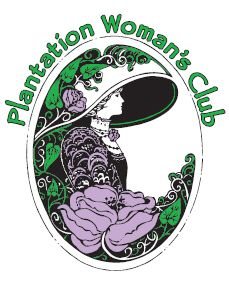 Volunteer Park Community Center, 12050 West Sunrise Boulevard, Plantation FL 33323Saturday, MARCH 17TH, Sunday March 18TH, 2018I/WE HEREBY RESERVE SPACE FOR EXHIBITION PURPOSES AT THE ABOVE EVENT FOR WHICH I AGREE TO PAY THE SUM OF10x10 $135.00 or 10x20 $165.00 (NON-REFUNDABLE after MARCH 1ST, 2018).I/We hereby agree to abide by the following conditions:GFWC Plantation Woman’s Club and or the City of Plantation (hereinafter referred to as Management) shall not be responsible for any injury, loss, claims, suits, or damages to the exhibitors/vendors, their employees, or to merchandise for any cause during the Plant Show and/or Sale event at Volunteer Park.That if said premises are destroyed by fire, or if any cause whatsoever makes it impossible to have the above show and sale, the lease shall terminate, and the Lessee waives any claim for damages except the return of the deposit paid.Neither the management nor the sponsoring organization and the lessor/owner of the property, shall be responsible or liable for theft, fire or other damage whether negligently, willfully or otherwise caused. They are expressly released from all liabilities for all loss, injury or damage to persons or property.The Lessor shall have the right to terminate the agreement and refund the fee if, in the Lessor’s judgment, it is in the best interest of the show.The management will provide all necessary watchmen. No persons, except security personnel, shall be allowed in the show areas after closing time or more than one hour before the day’s session opens.  Overnight security will be provided Friday and Saturday nights.The management will provide no insurance. Exhibitor/vendor hereby relieves the, building and Management from all responsibility regarding the safekeeping of your property while said properties are at this show.GFWC Plantation Woman’s Club). reserves the right to relocate booth assignments, if necessary, at the sole discretion of PWC. No refunds will be made if space engaged is not used, nor will any refund be made for space used only for a portion of the show/sale period.The Exhibitor/Vendor may not sublet, share or assign the booth, or assign this contract without written approval of Lessor.Exhibitors/vendors will provide booth identification signs.Exhibitors/Vendors are responsible for collecting and paying Florida Sales Tax.Management reserves the right to remove any exhibitor/vendor for any cause deemed inappropriate or not compliant with event rules.Event hours will be Saturday, March 17th from 9:00 am to 5:00 pm and Sunday March 18th from 9:00 a.m. to 4:00 p.m.Shade under trees is available on a first come, first served basis.  Indoor or Outdoor booth fee is $135.00 for 10x 10 / 10x20 is $165.00.  Set up will be on Friday, March 16TH from 9am to 6 pm.  If necessary, you may set up on Saturday from 7:00 am – 8am. PLEASE ADVISENo Exhibits will be removed until the Show closes. No packing of exhibits until the Show closes. All merchandise remaining after 7:00 pm will be         removed at the complete risk and expense of exhibitor/vendor.----------------------------------------------------------------------------------------------------------------------------------------------------------------Please return the bottom section with your check KEEP THE TOP – Thank you!Item(s) to be exhibited/ sold: Item(s) to be exhibited/ sold: Item(s) to be exhibited/ sold: EXHIBITOR’S/ VENDORS NAME (Please Print) EXHIBITOR’S/ VENDORS NAME (Please Print) EXHIBITOR’S/ VENDORS NAME (Please Print) Date:Date:Address:Address:City:State ZipPhone:Cell Phone:Cell Phone:E-Mail:E-Mail:AUTHORIZED SIGNATURE:AUTHORIZED SIGNATURE:AUTHORIZED SIGNATURE:Print name:Print name:Make Check Payable to:  GFWC PLANTATION WOMAN’S CLUBBooth Fee of $135.00 or $165.00 is required to reserve space. Larger than 10x20 available , just call me!Due no later than 3-01-2018Make Check Payable to:  GFWC PLANTATION WOMAN’S CLUBBooth Fee of $135.00 or $165.00 is required to reserve space. Larger than 10x20 available , just call me!Due no later than 3-01-2018Make Check Payable to:  GFWC PLANTATION WOMAN’S CLUBBooth Fee of $135.00 or $165.00 is required to reserve space. Larger than 10x20 available , just call me!Due no later than 3-01-2018Mail to: COLLEEN HENDRIX c/o GFWC Plantation Woman’s ClubPO Box 16845 Plantation, FL 33318-6845Mail to: COLLEEN HENDRIX c/o GFWC Plantation Woman’s ClubPO Box 16845 Plantation, FL 33318-6845For More Information, Call/Email         timbo-169@comcast.net Colleen Hendrix, Project Chair 305-799-7037 For More Information, Call/Email         timbo-169@comcast.net Colleen Hendrix, Project Chair 305-799-7037 For More Information, Call/Email         timbo-169@comcast.net Colleen Hendrix, Project Chair 305-799-7037 